PP 34 Rzeszów – Pracownia IIPrzedszkolaki! Chociaż nie wolno Wam wychodzić z domu i bawić się na podwórkach i placach zabaw, pamiętajcie o tym, że ruch jest ważny dla zdrowia. Dlatego dzisiaj wysyłam Wam i Waszym Rodzicom propozycję wesołej, wiosennej zabawy ruchowej  Żeby Wasze rączki poćwiczyły sprawność, najpierw pokolorujcie obrazki znajdujące się w ramkach, a potem je wytnijcie i wrzućcie do jakiegoś pojemnika – moje dzieci użyły pustego papierowego opakowania po chusteczkach do nosa. Teraz losujcie z pudełka karteczki, a mama albo tato powiedzą Wam, jaki ruch macie naśladować. A może namówicie rodziców, by bawili się z Wami?? Dla Mamy i Taty – polecenia do ćwiczeń:Bocian – Idź jak bocian, wysoko podnosząc kolana.Jaskółka – biegaj, machając rękami jak jaskółka skrzydełkamiŻaba – zrób 5 małych skoków jak żabkaChmura – spaceruj na paluszkach lekko jak padający deszczykZając – zrób 6 dużych skoków jak zającSłoneczko – zrób 5 pajacyków wesoło jak słoneczkoTulipany – zerwij na niby 7 tulipanówMotyl – udawaj, że łapiesz motylkaKurczaczek – biegaj, machając zgiętymi rączkami, a na klaśnięcie mamy/taty zakręć kuperkiemGąsienica – pełzaj jak gąsienica po trawieŚlimak – czołgaj się jak ślimakPająk – chodź na rączkach i nóżkach jak pająkOpracowała: K. Karst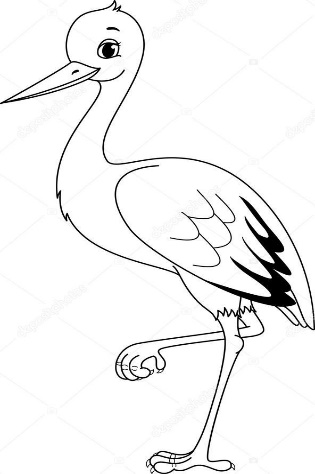 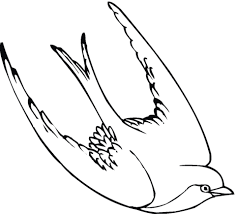 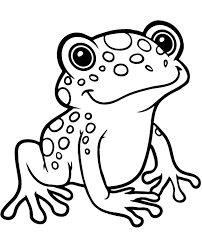 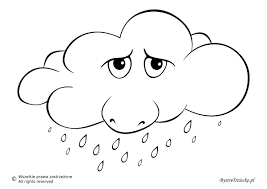 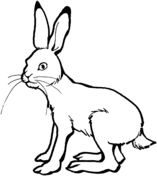 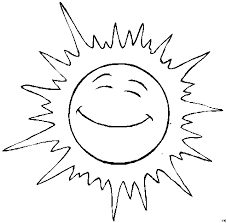 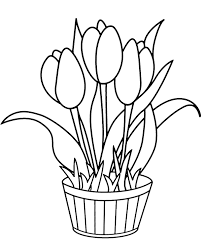 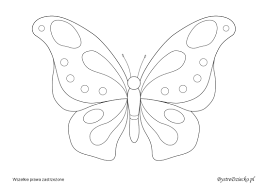 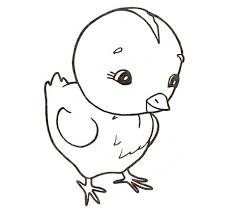 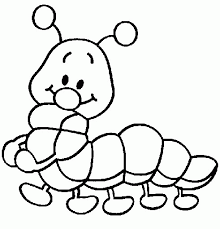 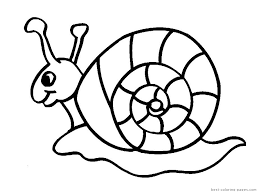 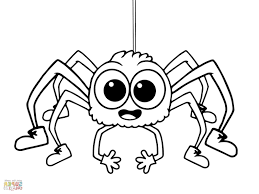 